 Б О Й О Р О Ҡ		            	  		       РАСПОРЯЖЕНИЕ«14» март 2019 й.	                      № 1- 11                          «14» марта 2019 г.О создании межведомственной (территориальной) рабочей группы по социальному сопровождению семьи         В целях повышения эффективности межведомственного взаимодействия по профилактике семейного неблагополучия, создания условий для своевременного выявления семей, нуждающихся в поддержке, утвердить состав межведомственной (территориальной) рабочей группы по социальному сопровождению семей в следующем составе:Глава сельского поселения                                          Г.А.АхмадеевБАШҠОРТОСТАН  РЕСПУБЛИКАҺЫШаран районы Муниципаль районынынДмитриева Поляна ауыл СоветыАуыл билємәће Хакимиәте452630,  Дмитриева Поляна ауылы,тел.(34769) 2-68-00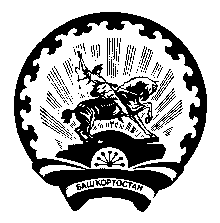 РЕСПУБЛИКА  БАШКОРТОСТАНАдминистрация сельского поселенияДмитриево-Полянский сельсоветМуниципального района  Шаранский район         452630, д. Дмитриева Поляна,тел.(34769) 2-68-00Ахмадеев Г.А.- глава администрации сельского поселения Дмитриево-Полянский сельсовет муниципального района Шаранский район, руководитель рабочей группыГареева Л.Р.- управляющий делами администрации сельского поселения, заместитель руководителя рабочей группы Иванова К.Д.– специалист сельского поселения, секретарь рабочей группы Члены рабочей группы:Васильева Ф.Ф. -           специалист по работе с семьей ГБУ РБ Западный МЦ         "Семья" отделения в Шаранском районеЧлены рабочей группы:Васильева Ф.Ф. -           специалист по работе с семьей ГБУ РБ Западный МЦ         "Семья" отделения в Шаранском районеКашапова Д.А.Хайруллина Л.Ф.- фельдшер ФАП д. Дмитриева Поляна-фельдшер ФАП д. ИсточникФилипова М.М.- Заведующий филиалом МБОУ «СОШ №1 с. Шаран» НОШ д. Дмитриева ПолянаИльгузина Л.К.-старший воспитатель детсада «Улыбка» д. Дмитриева Поляна- социальный работник (по согласованию)Даутова З.Р.- специалист методики клубной работы СДК д. Дмитриева Поляна